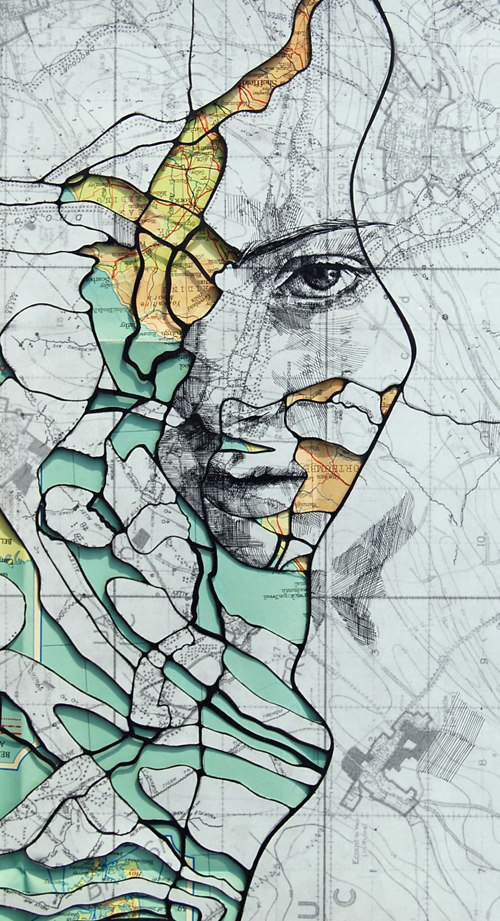 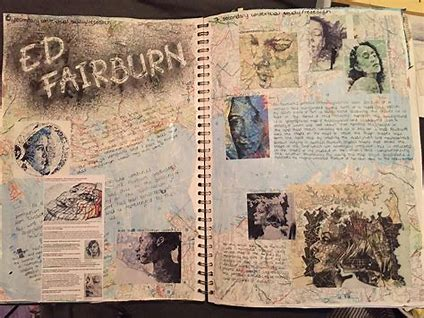 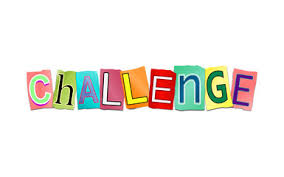 Task I Look at the artist Ed Fairburn’s website and find out some interesting facts about him.Write down a few facts that you have researched and learned about Ed Fairburn.I have created 2 Double pages with different papersGlued down different papers – newspapers, magazines etcCut out and stuck down2 or more images from a magazine or newspaper that I like.I have use map paper both in colour and black and white.I have drawn two observational drawing from the artist sheet.  I have used a fine liner to add tone and show good mark making skillsChallenge – I have made another two collaged pages with the map paper and other types of paper and drawn a face or an object from around my house in the style of the artistChallenge – I have made another two collaged pages with the map paper and other types of paper and drawn a face or an object from around my house in the style of the artistChallenge – I have made another two collaged pages with the map paper and other types of paper and drawn a face or an object from around my house in the style of the artistChallenge – I have made another two collaged pages with the map paper and other types of paper and drawn a face or an object from around my house in the style of the artist